Mia and Toby are rolling a dice and multiplying the number they land on by 10. 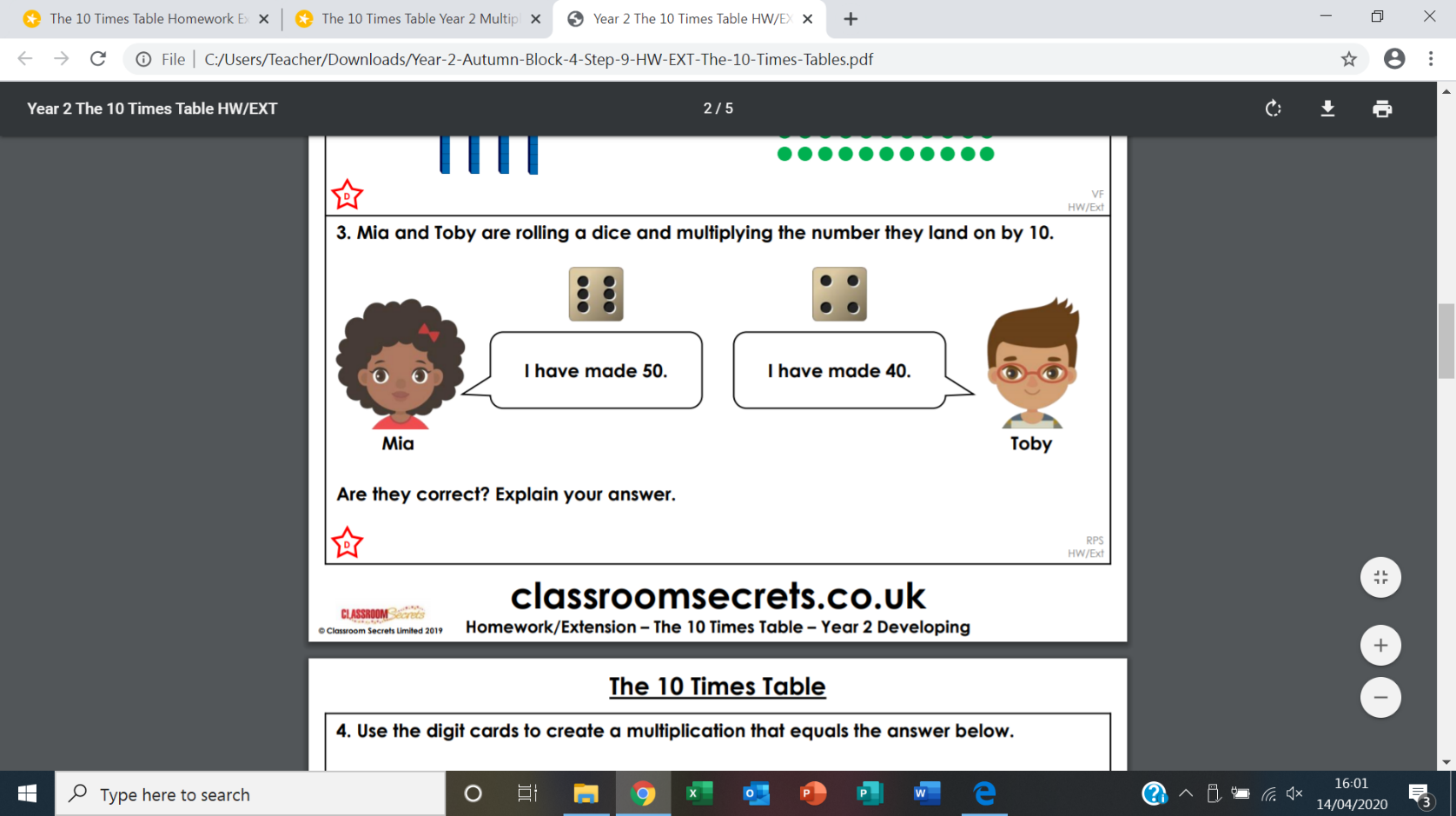  Are they correct? Explain your answer.Eggs are sold in boxes of 10.Louise buys 3 boxes.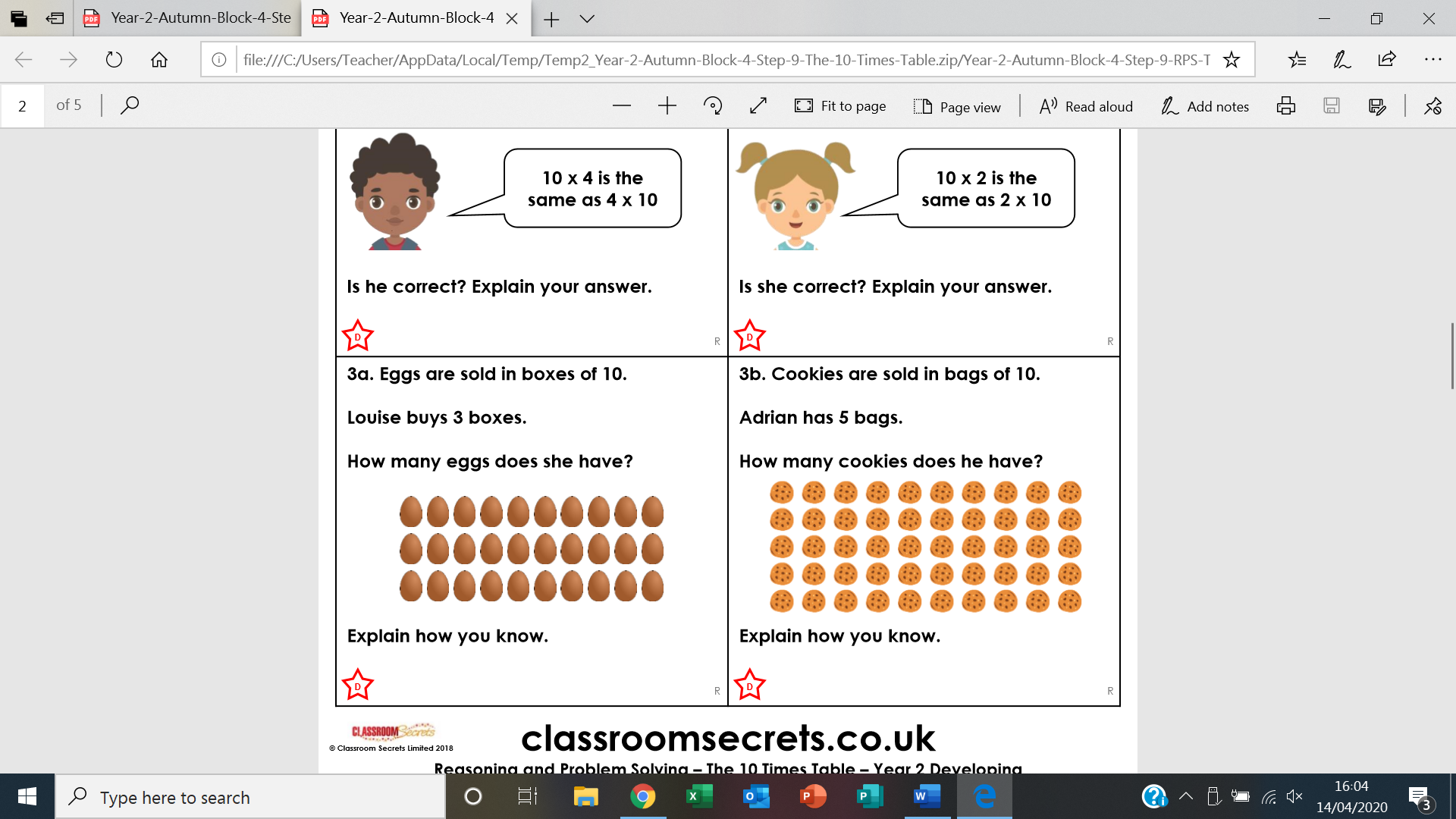 How many eggs does she have? Explain how you know.A)  Blueberries are sold in packs of 10.Sara has 40 blueberries. 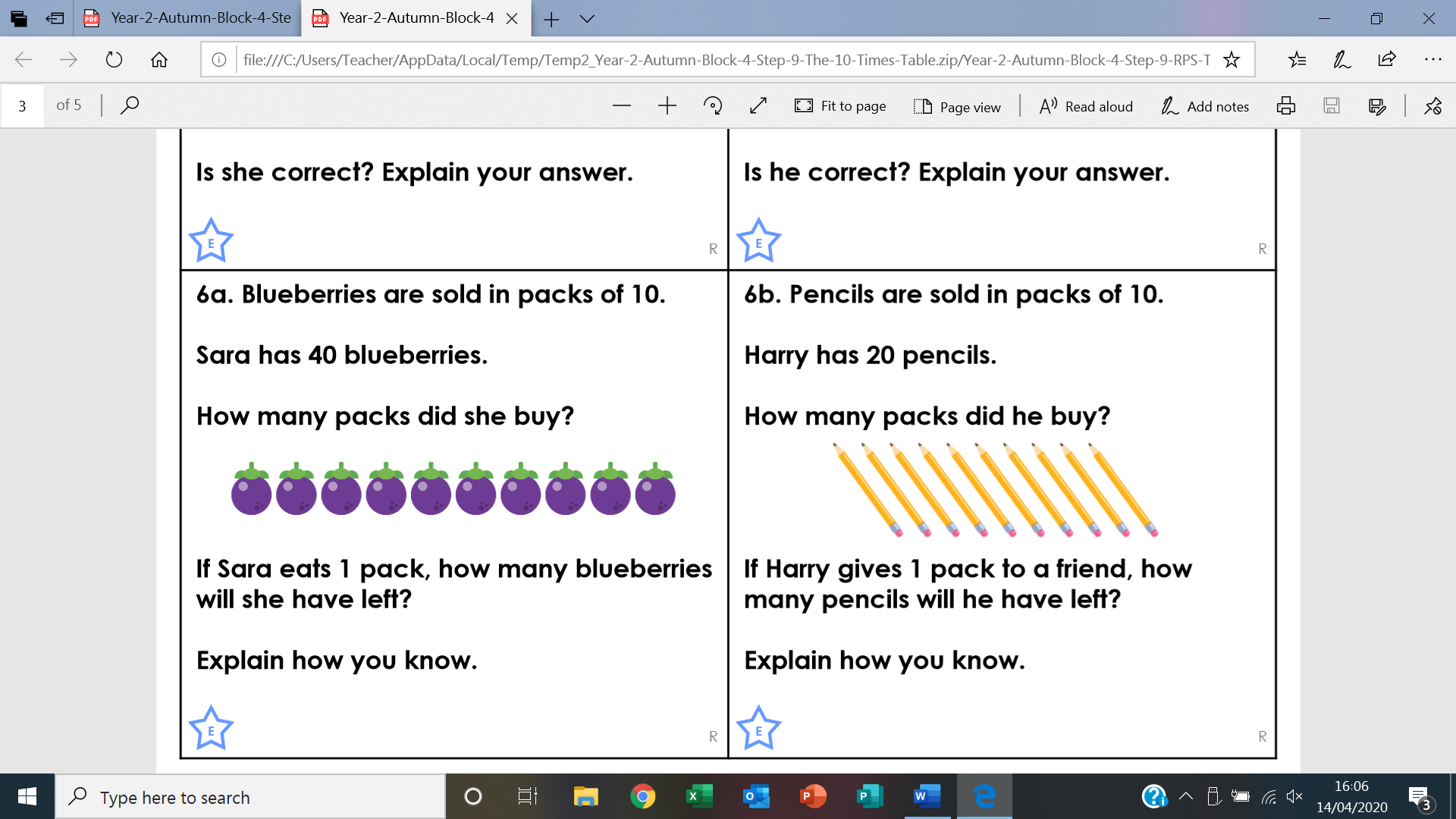 How many packs did she buy? B)  If her friend Sara eats 1 pack, how many blueberries will she have left? Explain how you know.Laura is solving multiplications.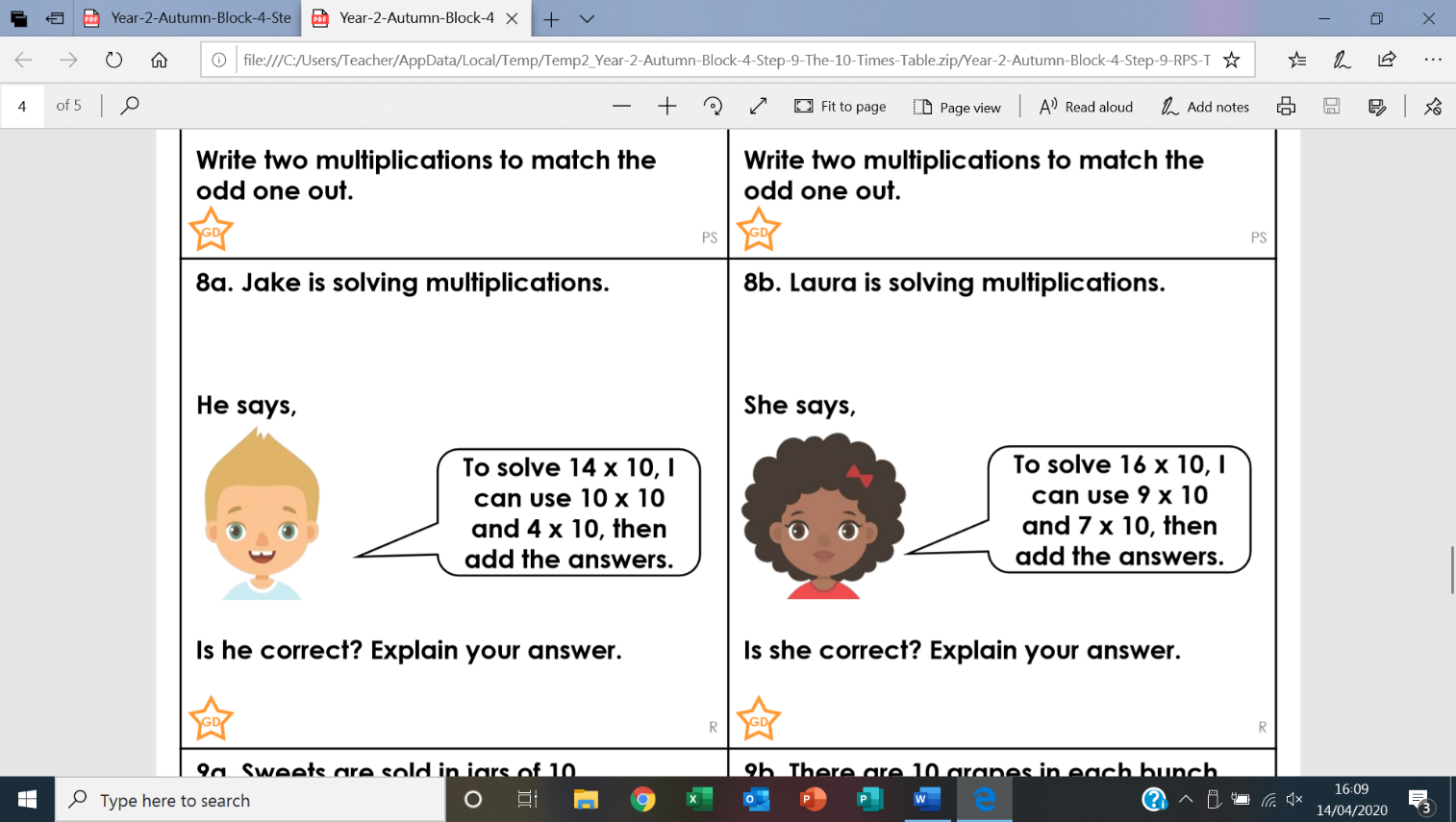 Is she correct? Explain your answer.